Agli Ill.mi Sigg.Componenti del Senato Accademico	p.c.	Ai Componenti del Consiglio di Amministrazione		Ai Componenti del Nucleo di Valutazione di AteneoAi Componenti del Collegio dei Revisori dei Conti	Alle OO.SS.Al Consiglio degli StudentiLoro SediOggetto: Riunione del Senato Accademico. Ordine del giorno suppletivo.La S. V. è invitata ad intervenire alla riunione del Senato Accademicoche avrà luogo il giorno 26 novembre 2015, alle ore 16:00, presso la Sala Consiliare del Politecnico di Bari – Via Amendola n. 126/b, per la discussione del seguente Ordine del giorno suppletivoRICERCA E TRASFERIMENTO TECNOLOGICO162	Protocollo d’intesa tra il Politecnico di Bari e l’Ordine degli Architetti, P.P.C. della Provincia di Bari.	Il Rettore	f.to Prof. Ing. Eugenio Di SciascioLegenda®	il punto all’odg è stato rinviato nell’ultima seduta	la documentazione è già stata trasmessa	la documentazione è allegata	la documentazione verrà trasmessa appena possibile 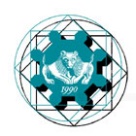 POLITECNICO DI BARIIL RETTOREPOLITECNICO DI BARIIL RETTOREPOLITECNICO DI BARIIL RETTOREPOLITECNICO DI BARIIL RETTOREBari, 25 nov. 2015Prot. n.24931